СТОЛИЧНА ОБЩИНА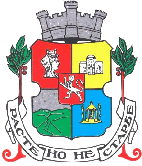 Д О К У М Е Н Т А Ц И ЯЗА УЧАСТИЕ В ОТКРИТА ПРОЦЕДУРА ЗА Възлагане на обществена поръчка с предмет:„Избор на изпълнител за извършване на дейност „Одит на изпълнението на Проект BG04-02-03-064-001 „Рехабилитация на вътрешно-отоплителни инсталации в 3 училища и 1 детска градина и ремонт на вътрешна топлопреносна инсталация в сградата на Дневен център за лица с ментални увреждания „Света Марина” - гр. София на територията на Столична община”, финансиран по Програма BG 04 „Енергийна ефективност и възобновяема енергия” на Финансовия механизъм на европейското икономическо пространство 2009-2014 г.“София 2016РАЗДЕЛ I: ПЪЛНО ОПИСАНИЕ НА предмета НА ОБЩЕСТВЕНАТА ПОРЪЧКАНастоящата обществена поръчка се открива на основание чл. 73, ал.1 във връзка с чл.18, ал.1, т.1 от ЗОП.1. Предмет: Предметът на настоящата обществена поръчка e „Одит на изпълнението на Проект BG04-02-03-064-001 „Рехабилитация на вътрешно-отоплителни инсталации в 3 училища и 1 детска градина и ремонт на вътрешна топлопреносна инсталация в сградата на Дневен център за лица с ментални увреждания „Света Марина” - гр. София на територията на Столична община”.Код по КОП: 792120002. Описание на обществената поръчка: Участникът следва да извърши одит изрязяващ се в проверка на извършените дейности по Проекта, в съответствие с изискванията на Програма BG 04 „Енергийна ефективност и възобновяема енергия” на Финансовия механизъм на европейското икономическо пространство 2009-2014 г.” и националното и европейско законодателство. Проверка на отчитането на разходи, тяхната документална обоснованост, законосъобразност, съвместимост и допустимост в съответствие със законодателството в областта на разходването и отчитането на средства по програмите и проектите на ЕС. Проверка за наличието на всички изискуеми реквизити в разходооправдателните документи. Извършване на необходимите взаимосвързани процедури, определени от Международните одиторски стандарти, с оглед изготвяне на независимо мнение относно достоверността във всички аспекти на същественост на финансовите отчети, изготвени в съответствие с българското счетоводно законодателство при осъществяването на горецитирания проект. Изготвяне на Доклад за фактически констатации за изпълнението на Проекта. Оказване на консултации и помощ при отчитане на средствата по Проекта.   3. обособени позиции: Настоящата обществена поръчка няма обособени позиции. Предвид обстоятелството, че предметът на поръчката е неделим и всяка една дейност от предметния обхват е неразделно свързана с останалите, е невъзможно разделянето на поръчката на обособени позиции.4. ПРОГНОЗНА СТОЙНОСТ на обществената поръчка: Прогнозна стойност на обществената поръчка е до 4889,58 (четири хиляди осемстотин осемдесет и девет лева и 58 ст.) лв. без ДДС или 5867,50 (пет хиляди осемстотин шестдесет и седем лв. и 0,50) лв. с вкл. ДДС.5. Срок за изпълнение: не по-късно от 31.01.2017 г. РАЗДЕЛ II. ТЕХНИЧЕСКИ СПЕЦИФИКАЦИИ.Осъществяването на одит по проекта се извършва с цел изготвяне на независима външна преценка на допустимостта и правилността на направените разходи по същия, като се удостовери, че отчетните разходи са верни и обосновани с адекватни разходно-оправдателни документи и че са извършени по целесъобразен и законосъобразен начин.	     Одиторът трябва да извърши проверка на цялата документация по проекта. проверка на отчитането на разходи, тяхната документална обоснованост, законосъобразност, съвместимост и допустимост в съответствие със законодателството в областта на разходването и отчитането на средства по програмите и проектите на ЕС.А). Извършването на настоящия одит включва следните дейности:1.Дейностите по Проекта са осъществени в съответствие с принципите за добро финансово управление.Описание на дейността: Одиторът следва да провери дали дейностите по проекта са осъществени в съответствие с принципите за добро финансово управление и по-конкретно дали средствата са изразходени икономично, ефективно и ефикасно. Икономичността се изразява в използването на ресурсите, необходими за осъществяване на проекта навременно, в подходящи количества и с подходящо качество и на най-добрата възможна цена. Ефикасността се изразява в най-доброто съотношение между използваните ресурси и постигнатия резултат. Принципът на ефективността се изразява в постигането на поставените цели и резултати.Одиторът следва да оцени системата за вътрешен контрол на възложителя в контекста на изпълняваните одиторски процедури. 2.Всички декларирани разходи са реални, действително извършени и допустими, в съответствие с изискванията на Програма BG 04 „Енергийна ефективност и възобновяема енергия” на Финансовия механизъм на Европейското икономическо пространство 2009-2014, Договора за безвъзмездна финансова помощ, националното и европейско законодателство.Описание на дейността: Одиторът следва да прецени доколко разходите по проекта са допустими съгласно изискванията на Регламента за изпълнението на Финансовия механизъм на Европейското икономическо пространство 2009-2014. За допустимите разходи одиторът следва да провери дали те действително са извършени, дали не са обект на двойно финансиране – проверка за двойно финансиране, както и дали разходите са извършени съобразно договора за безвъзмездна финансова помощ.3.Изборът на изпълнител по договорите, чрез които се изпълнява Проекта, е проведен в съответствие с изискванията на националното законодателство. Дали възложителят е извършвал проверка на първо ниво - верификация на разходите от изпълнители, проверки на място.Описание на дейността: Одиторът следва да се увери, че възложителят е избрал изпълнителите на отделните дейности в съответствие с изискванията на Закона за обществените поръчки и Правилника за прилагане на Закона за обществените поръчки.Одиторът следва да се увери, че възложителят действително е извършил пълна документална проверка на първо ниво - верификация на разходите от изпълнителите и проверки на място.4.Всички дейности по съответния проект са надлежно документирани като всички документи за разходите се съхраняват и са на разположение на националните и европейските контролни органи при поискване.Описание на дейността: Одиторът следва да проследи всяка от дейностите по проекта, за да се увери, че те са надлежно документирани и че документите се съхраняват в съответствие с приложимите изисквания. При необходимост одиторът следва да провери помещенията, в които се съхраняват документите, за да се увери, че съхранението на документацията е обезпечено от гледна точка на външно влияние и неправомерен достъп.5.Проверка за наличието на всички изискуеми реквизити в разходооправдателните документи (фактури, протоколи и пр.) и в документите с еквивалентна доказателствена стойност. Проверка на валидността им.Описание на дейността: Одиторът следва да се увери, че всички документи на база на които са извършени разходи са налични в оригинал, съдържат всички необходими реквизити и действително се отнасят за разхода, който следва да оправдават, не са дописвани, поправяни, подменяни.6.Неправомерно изплатените суми са възстановени по надлежния ред.Описание на дейността: Одиторът следва да провери дали неправомерно изплатените суми, ако има такива, са възстановени по надлежния ред и дали са осчетоводени коректно.7.Счетоводни системи и осчетоводяванияОписание на дейността: Одиторът трябва да провери дали възложителят и изпълнителите на дейностите поддържат отделна счетоводна система за отчитане на дейностите по проекта или подходящо кодифициране на дейностите по проекта в контекста на използваните от бенефициента и изпълнителите по проекта счетоводни системи. Следва да бъде проверено дали всички транзакции, свързани с операцията са осчетоводени по подходящ начин и в съответствие с приложимите правила. Одиторът следва да се увери, че счетоводните системи са в компютъризирана форма и отговарят на изискванията за сигурност и надеждност.8.Проверка на докладваните нередности.		Описание на дейността: Одиторът следва да се увери, че ако по проекта са установени нередности, то те са докладвани своевременно на всички необходими институции, след което е съставен съответния план за действие във връзка с избягване на подобни нередности в бъдеще и този план се изпълнява своевременно. Одиторът трябва да провери (без значение дали нередности са докладвани или не) дали при бенефициента е изградена подходяща система, която да осигурява навременно откриване и докладване на нередностите и която да позволява на бенефициента да реагира на тях по подходящ начин.9. Мерки за информация и публичностОписание на дейността: Одиторът следва да провери дали са изпълнени общите изисквания за информация и публичност, така както са разписани в договора за БФП.10. Исканията за средства подадени от бенефициентите са точни, пълни и са във формат, изискван от ПО.Описание на дейността: Одиторът следва да провери дали сумите в исканията за средства отразяват коректно направените разходи към съответния период. Трябва да се провери дали исканията за средства отговарят на актуалния към момента на подаването му шаблон и ако не - дали съдържа като минимум необходимата по шаблон информация (напр. номер, вид, период, име и номер на съответния проект, наименование на бенефициента, банкова сметка, банков код, фонд на ЕС и пр.), както и дали тази информация е достоверна. Допълнително одиторът трябва да се увери, че сумите по исканията за средства са в размер, допустим за авансово/междинно/окончателно плащане и отговарят на условията в договора за предоставяне на безвъзмездна финансова помощ, както и че съотношението между националното и европейското съфинансиране е точно и съответните закръгления са коректно направени. 11.Оказване на консултации и помощ при отчитане на средствата по Проекта.Описание на дейността:Одиторът следва да дава консултации и оказва помощ при необходимост от страна на Възложителя, относно отчитането на средствата по проекта до пълното им верифициране от Програмния оператор по програма BG 04. 12. Изготвяне на Доклад за фактически констатации за изпълнението на Проекта.Описание на дейността: Одиторът следва да изготви подробен доклад за фактическите констатации относно изпълнението на проекта съгласно долупосоченото съдържание.Докладът следва да съдържа минимум следната информация:Обща информация: дата на издаване на доклада,пореден номер на доклада,оперативна програма, по която се финансира проекта,структура и сума на финансирането (сума и фондове на ЕС, сума на националното съфинансиране),период, в който е извършен одита,период, за който се отнася доклада,одитор (одиторски екип), извършил ангажимента.Описание на отговорностите: отговорност на ръководствата на бенефициента и изпълнителите по проекта,отговорност на одитора.Кратко изложение - общо описание на: целите на одита, обхвата на проверката,обобщение на основните констатации (ако е възможно обединени по групи),обобщение на препоръчаните действия (ако е възможно обединени по групи).Основа за изпълнение на ангажимента :правна рамка за изпълнение на ангажимента (приложими закони, регламенти, правилници и пр.),основание за възлагане на ангажимента (описание на процедурата - обществена поръчка, с която е избран одитора),цитиране на стандартите, по които е извършен ангажимента.Обхват на проверката: подробно описание на изпълнените процедури,ограничения в обхвата, ако има такива.Описание на извършената проверка:описание на проверявания проект и дейностите по него,списък с основните прегледани документи,списък с основните проведени срещи.Описание на извършената работа - точно описание на предприетите действия от одитора, за да достигне до съответното одитно мнениеОписание на проверяваните разходи:таблично описание на проверяваните разходи, съдържащо най - малко: описание на разхода, сума, условие за допустимост.Установени слабости, изводи и препоръки (дават се описание на установената слабост, важност, описание на риска, ако констатацията не бъде отстранена и препоръка за нейното отстраняване):установени слабости със системен характер,установени слабости без системен характер Нередности:описание на установените нередности и препоръки за тяхното отстраняване (или за възстановяване на сумата, ако не е възможно да бъдат коригирани);описание на нередности, които са били установени при предходни проверки, трябвало е да бъдат отстранени, но не са били.Друга информация (каквато е релевантна, по мнение на одитора)13. Извършване на взаимосвързани процедури, определени от Международните одиторски стандарти, с оглед изготвяне на независимо мнение относно достоверността във всички аспекти на същественост на финансовите отчети, изготвени в съответствие с българското счетоводно законодателство при осъществяването на Проекта.Описание на дейността: Одитният доклад следва да бъде независим и разработен, съгласно изискванията на Закона за счетоводството и изискванията на Регламента за изпълнението на Финансовия механизъм на Европейското икономическо пространство 2009-2014, както и всички действащи нормативни документи на Република България, имащи отношение към финансово-счетоводното отчитане на проекти, финансирани от ЕС, както и съответните нормативи и указания на Европейската комисия.Б). Извършването на настоящия одит трябва да отговаря на следните изисквания за качество:Одитите, следва да бъдат извършвани в съответствие с международно признати одиторски стандарти.Като международно признати одиторски стандарти следва да се третират Стандартите, издавани от Международната организация на върховните одитни институции (INTOSAI), Международните стандарти за професионална практика по вътрешен одит, издавани от Международния институт на вътрешните одитори (The IIA) и Международен стандарт за ангажименти за изразяване на сигурност, различни от одит и преглед на историческа финансова информация 3000 (МСАИС 3000), издаван от Международната федерация на счетоводителите (IFAC).При изготвянето на одитният доклад да се спазват мерките за публичност.	В). Изисквания към техническото предложение на участниците:Към офертата всеки участник трябва да представи Техническо предложение за изпълнение на поръчката, съгласно Образец 1 към настоящите указания.РАЗДЕЛ III. ИЗИСКВАНИЯ И ДОКАЗАТЕЛСТВА ЗА ИКОНОМИЧЕСКОТО И ФИНАНСОВОТО СЪСТОЯНИЕ И технически и професионални способности НА УЧАСТНИЦИТЕ В ОБщЕСТВЕНАТА ПОРЪЧКАIII.1. Икономическо и финансово състояние:1. Възложителят не поставя изисквания за икономическо и финансово състояние към участниците. III.2. технически и професионални способности:1. Участникът следва да докаже, че има опит в областта на независимия финансов одит. Съгласно § 1, т. 25 от ДР на Закона за независимия финансов одит (ЗНФО) „опит в областта на независимия финансов одит“ е опитът в областта на счетоводството, финансовото отчитане и одита. Предвид горното, участникът следва да е изпълнил през последните 3 (три) години от датата на подаване на офертата минимум 2 (две) услуги, които са еднакви или сходни с предмета на настоящата обществена поръчка.Сходни с предмета на поръчката са услуги за извършване на финансов одит. 2. Участникът следва да разполага със следните експерти за изпълнение на обществената поръчка:      2.2.1. Един одитор - ръководител на екипа, който да отговаря на следните изисквания:- да има висше образование в областта на „Социални, стопански и правни науки“, образователно-квалификационна степен „магистър”, с професионално направление: „Икономика“ или еквивалент;- да е „регистриран одитор“ по смисъла на §1, т. 1 от ЗНФО, вписан в регистъра на регистрираните одитори към Института на дипломираните експерт-счетоводители или друго еквивалентно;- да  има опит в одиторска професия минимум 5 (пет) години;     2.2.2.    Един инжeнер в областта на „ОВК“ (отопление, вентилация, климатизация), който да отговаря на следните изисквания:- да има висше образование в областта на „Техническите науки“, образователно-квалификационна степен „бакалавър“ или „магистър”, със специалност: „Отопление, вентилация, климатизация“ или еквивалент;      2.2.3.     Един правоспособен юрист, който да отговаря на следните изисквания:- да има висше образование в областта на „Социални, стопански и правни науки“, образователно-квалификационна степен „магистър”, с професионално направление: „Право“ или еквивалент; - да  има минимум 5 години опит по специалността, както и опит в областта на обществените поръчки;По своя преценка участникът може да предложи и допълнителни експерти, чиято функция е подпомагането на ключовите при осъществяване на дейностите от предмета на поръчката.Участникът, който бъде определен за изпълнител на настоящата обществена поръчка, няма право да сменя лицата, посочени в офертата му като ключови експерти, без предварително писмено съгласие на Възложителя.III.3. доказване на технически и професионални способности: 1. Участникът предоставя (декларира) в Единния европейски документ за обществени поръчки  (ЕЕДОП): - Информация за услугите, изпълнени през последните три години, считано от датата на подаване на офертата, които са идентични или сходни с предмета на обществената поръчка, с посочване на стойностите, датите и получателите, заедно с доказателства за извършените услуги; - Информация за технически лица/експертите, който следва да съдържа информация за образованието, професионалната квалификация и професионалния опит на лицата, които ще отговарят за извършването на услугата, заедно с посочване на номера на съответното удостоверение за вписване в регистъра на регистрираните одитори към Института на дипломираните експерт - счетоводители или чуждестранни еквиваленти на българския сертификат или сертификат на Международния институт на вътрешните одитори или съответните еквивалентни документи или посочване на публичните регистри, от който е видна правоспособността. III.4. Използване на капацитета на трети лица.1. Участниците могат за конкретната поръчка да се позоват на капацитета на трети лица, независимо от правната връзка между тях, по отношение на критериите, свързани с техническите способности и професионалната компетентност.2. По отношение на критериите, свързани с професионална компетентност, участниците могат да се позоват на капацитета на трети лица само ако лицата, с чиито образование, квалификация или опит се доказва изпълнение на изискванията на възложителя, ще участват в изпълнението на частта от поръчката, за която е необходим този капацитет.3. Когато кандидатът или участникът се позовава на капацитета на трети лица, той трябва да може да докаже, че ще разполага с техните ресурси, като представи документи за поетите от третите лица задължения.4. Третите лица трябва да отговарят на съответните критерии за подбор, за доказването на които кандидатът или участникът се позовава на техния капацитет и за тях да не са налице основанията за отстраняване от процедурата.5. Възложителят изисква от кандидата или участника да замени посоченото от него трето лице, ако то не отговаря на някое от условията по т. 4.6. Когато кандидат или участник в процедурата е обединение от физически и/или юридически лица, той може да докаже изпълнението на критериите за подбор с капацитета на трети лица при спазване на условията по т. 2-4.Раздел IV. крИТЕРИИ ЗА възлагане на поръчката1. Назначената от Възложителя комисия за разглеждане, оценка и класиране на постъпилите оферти извършва оценка на икономически най-изгодната оферта въз основа на определения критерий – „Най – ниска цена”, съгласно чл. 70, ал. 2, т. 1 от ЗОП.2. В случай, че предлаганите цени на две или повече оферти са равни, комисията провежда публично жребий за определяне на изпълнител между участниците, предложили равните цени, съгласно чл. 58, ал. 3 от ППЗОП.Раздел V. ОБСТОЯТЕЛСТВА, НАЛИЧИЕТО НА КОИТО Е ОСНОВАНИЕ ЗА ОТСТРАНЯВАНЕ НА УЧАСТНИЦИТЕ И ДОКУМЕНТИ ЗА УДОСТОВЕРЯВАНЕ НА тяхната липса1. Участниците в процедурата следва да отговарят на изискванията на чл.54, ал.1, т.1,т. 2, т.3, т. 4, т.5, т.6 и т.7 от ЗОП и чл.55, ал.1, т.1 и  т.4  от ЗОП.Забележка: Основанията по чл.54, ал.1, т.1, т.2 и т. 7 от ЗОП се отнасят за: а/. лицата, които представляват участника или кандидата; б/. лицата, които са членове на управителни и надзорни органи на участника или кандидата; в/. други лица със статут, който им позволява да влияят пряко върху дейността на предприятието по начин, еквивалентен на този, валиден за представляващите го лица, членовете на управителните или надзорните органи.2. Когато изискванията по чл. 54, ал. 1, т. 1, 2 и 7 от ЗОП се отнасят за повече от едно лице, всички лица подписват един и същ ЕЕДОП. Когато е налице необходимост от защита на личните данни или при различие в обстоятелствата, свързани с личното състояние, информацията относно изискванията по чл. 54, ал. 1, т. 1, 2 и 7 от ЗОП се попълва в отделен ЕЕДОП за всяко лице или за някои от лицата. В последната хипотеза- при подаване на повече от един ЕЕДОП, обстоятелствата, свързани с критериите за подбор, се съдържат само в ЕЕДОП, подписан от лице, което може самостоятелно да представлява съответния стопански субект.12. Участникът следва да предостави (декларира) в част III., буква „Г“ от Единния европейски документ за обществени поръчки  (ЕЕДОП) липсата на основания по чл. 3, т. 8 от Закона за икономическите и финансовите отношения с дружествата, регистрирани в юрисдикции с преференциален данъчен режим, свързаните с тях лица и техните действителни собственици.РАЗДЕЛ V.1. ОБЩИ ИЗИСКВАНИЯ КЪМ УЧАСТНИЦИТЕ1. В процедурата за възлагане на обществена поръчка могат да участват  български или чуждестранни физически или юридически лица или техни обединения, както и всяко друго образувание, което има право да изпълнява услугата, съгласно законодателството на държавата, в която е установено.2. В случай, че Участникът участва като обединение, което не е регистрирано като самостоятелно юридическо лице, съответствието с критериите за подбор се доказва от обединението участник, а не от всяко от лицата, включени в него, с изключение на съответна регистрация, представяне на сертификат или друго условие, необходимо за изпълнение на поръчката, съгласно изискванията на нормативен или административен акт и съобразно разпределението на участието на лицата при изпълнение на дейностите, предвидено в договора за създаване на обединението.3. Възложителят не поставя каквито и да е изисквания относно правната форма под която Обединението ще участва в процедурата за възлагане на поръчката. 4. Когато Участникът е обединение, което не е регистрирано като самостоятелно юридическо лице се представя учредителния акт, споразумение и/или друг приложим документ, от който да е видно правното основание за създаване на обединението, както и следната информация във връзка с конкретната обществена поръчка: 1. правата и задълженията на участниците в обединението; 2. дейностите, които ще изпълнява всеки член на обединението и 3. уговаряне на солидарна отговорност между участниците в обединението. 5. Когато участникът е обединение, което не е юридическо лице, следва да бъде определен и посочен партньор, който да представлява обеденението за целите на настоящата обществена поръчка.6. В случай, че обединението е регистрирано по БУЛСТАТ, преди датата на подаване на офертата за настоящата обществена поръчка се посочва БУЛСТАТ и/или друга идентифицираща информация в съответствие със законодателството на държавата, в която участникът е установен, както и адрес, включително електронен, за кореспонденция при провеждането на процедурата. В случай, че не е регистрирано и при възлагане изпълнението на дейностите, предмет на настоящата обществена поръчка, Участникът следва да извърши регистрацията по БУЛСТАТ, след уведомяването му за извършеното класиране и преди подписване на Договора за възлагане на настоящата обществена поръчка;7. Подизпълнители7.1  Участниците посочват в офертата подизпълнителите и дела от поръчката, който ще им възложат, ако възнамеряват да използват такива. В този случай те трябва да представят доказателство за поетите от подизпълнителите задължения. 7.2.  Подизпълнителите трябва да отговарят на съответните критерии за подбор съобразно вида и дела от поръчката, който ще изпълняват, и за тях да не са налице основания за отстраняване от процедурата. 7.3. Възложителят изисква замяна на подизпълнител, който не отговаря на условията по т. 7. 2.7.4. Когато частта от поръчката, която се изпълнява от подизпълнител, може да бъде предадена като отделен обект на изпълнителя или на възложителя, възложителят заплаща възнаграждение за тази част на подизпълнителя. 7.5. Разплащанията по 7.4. се осъществяват въз основа на искане, отправено от подизпълнителя до възложителя чрез изпълнителя, който е длъжен да го предостави на възложителя в 15-дневен срок от получаването му. 7.6 Към искането по т. 7.5. изпълнителят предоставя становище, от което да е видно дали оспорва плащанията или част от тях като недължими. 7.7. Възложителят има право да откаже плащане по т.7.4., когато искането за плащане е оспорено, до момента на отстраняване на причината за отказа. 7.8. Правилата относно директните разплащания с подизпълнители са посочени в настоящата документация за обществената поръчка и в проекта на договор за възлагане на поръчката. 7.9. Независимо от възможността за използване на подизпълнители отговорността за изпълнение на договора за обществена поръчка е на изпълнителя. 7.10. След сключване на договора и най-късно преди започване на изпълнението му, изпълнителят уведомява възложителя за името, данните за контакт и представителите на подизпълнителите, посочени в офертата. Изпълнителят уведомява възложителя за всякакви промени в предоставената информация в хода на изпълнението на поръчката. 7.11. Замяна или включване на подизпълнител по време на изпълнение на договор за обществена поръчка се допуска по изключение, когато възникне необходимост, ако са изпълнени едновременно следните условия: 1. за новия подизпълнител не са налице основанията за отстраняване в процедурата; 2. новият подизпълнител отговаря на критериите за подбор, на които е отговарял предишният подизпълнител, включително по отношение на дела и вида на дейностите, които ще изпълнява, коригирани съобразно изпълнените до момента дейности. 7.12. При замяна или включване на подизпълнител изпълнителят представя на възложителя всички документи, които доказват изпълнението на условията по т.7.11. заедно с копие на договора за подизпълнение или на допълнителното споразумение в тридневен срок от тяхното сключване.8. Лице, което участва в обединение или е дало съгласие и фигурира като подизпълнител в офертата на друг участник, не може да представя самостоятелна оферта. В процедура за възлагане на обществена поръчка едно физическо или юридическо лице може да участва само в едно обединение.9. Свързани лица по смисъла на паргр.2,т.45 от доп.разпоредби на ЗОП не могат да бъдат самостоятелни участници в една и съща процедура.РАЗДЕЛ V.2. Съдържание на офертите и изисквания1. Офертата включва: 1.1. опис на съдържанието; 1.2. техническо предложение, съдържащо: а) документ за упълномощаване, когато лицето, което подава офертата, не е законният представител на участника; б) предложение за изпълнение на поръчката, в съответствие с техническите спецификации и изискванията на възложителя изготвено по Образец №1, изготвено при съблюдаване на изискванията на Техническите спецификации, изискванията към офертата и условията за изпълнение на поръчката, представено в оригинал, включващо и срок за изпълнение.в) декларация за съгласие с клаузите на приложения проект на договор - Образец №3; г) декларация за срока на валидност на офертата - Образец №4; д) декларация по чл. 3, т. 8 от Закона за икономическите и финансовите отношения с дружествата, регистрирани в юрисдикции с преференциален данъчен режим, свързаните с тях лица и техните действителни собственици Образец № 51.3. Участникът декларира липсата на основанията за отстраняване и съответствие с критериите за подбор чрез представяне на единен европейски документ за обществени поръчки (ЕЕДОП). Когато Участникът е посочил, че ще използва капацитета на трети лица за доказване на съответствието с критериите за подбор или че ще използва подизпълнители, за всяко от тези лица се представя отделен ЕЕДОП.  Когато участикът е обединение, което не е юридическо лице се представя ЕЕДОП за всеки от участниците в обединението.1.4. документи за доказване на предприетите мерки за надеждност, когато е приложимо;1.5. Когато участникът е обединение, което не е юридическо лице, се представя копие от документ (учредителния акт, споразумение и/или друг приложим документ), от който да е видно правното основание за създаване на обединението, както и следната информация във връзка с конкретната обществена поръчка: 1. правата и задълженията на участниците в обединението; 2. разпределението на отговорността между членовете на обединението; 3. дейностите, които ще изпълнява всеки член на обединението. В документа за създаване на обединение се определя партньор, който да представлява обединението за целите на обществената поръчка; 1.6. Ценово предложение - Образец № 2 При несъответствие между цифрова и изписана с думи цена ще се взема предвид изписаната с думи.	В цената на договора се включват всички разходи, свързани с качественото изпълнение на поръчката в описания вид и обхват. Раздел VI. УКАЗАНИЯ КЪМ ЗАИНТЕРЕСОВАНИТЕ ЛИЦА И УЧАСТНИЦИТЕ В ПРОЦЕДУРАТА ПО ПОДАВАНЕТО НА ОФЕРТАТА1.  Документите, свързани с участието в процедурата, се представят от участника или от упълномощен от него представител лично или чрез пощенска или друга куриерска услуга с препоръчана пратка с обратна разписка, на адрес гр. София, ул. „Московска“ №33. 2. Документите, свързани с участието в процедурата, се представят от участника в запечатана непрозрачна опаковка, върху която се посочва: наименованието на участника, включително участниците в обединението, когато е приложимо;  адрес за кореспонденция, телефон и по възможност факс и електронен адрес; наименованието на поръчката. Документите, свързани с критериите за подбор и тези, включващи техническото предложение на участника следва да бъдат поставени в отделни папки, с цел разделянето и обозначаването им по време на откритото заседание. 3. Опаковката включва опис на представените документи, самите документи, както и отделен запечатан непрозрачен плик с надпис "Предлагани ценови параметри", който съдържа ценовото предложение на участника4. Не се приемат оферти, които са представени след изтичане на крайния срок за получаване или в незапечатана или скъсана опаковка.Раздел VII. гаранциИ ЗА ИЗПЪЛНЕНИЕ НА ДОГОВОРА иобезпеченияГаранция за изпълнение на договора – условия, размер и начин на плащане:1. Гаранцията за изпълнение на договора е в размер на 5% от прогнозната стойност на договора за обществена поръчка, без включен ДДС.1.2. Гаранцията се предоставя в една от следните форми: 1.2.1. парична сума;1.2.2. банкова гаранция;1.2.3. застраховка, която обезпечава изпълнението чрез покритие на отговорността на изпълнителя. 1.3. Гаранцията може да се предостави от името на изпълнителя за сметка на трето лице - гарант. 1.4. Участникът, определен за изпълнител, избира сам формата на гаранцията за изпълнение или за авансово предоставените средства. 1.5. Когато избраният изпълнител е обединение, което не е юридическо лице, всеки от съдружниците в него може да е наредител по банковата гаранция, съответно вносител на сумата по гаранцията или титуляр на застраховката.1.6. Условията за задържане и освобождаване на гаранцията за изпълнение са указани в Договора за изпълнение на обществената поръчка между Възложителя и Изпълнителя.1.7. При представяне на гаранцията във вид на платежно нареждане - паричната сума се внася по сметката на на Възложителя (Столична община):Банка: Общинска банка, клон "Врабча"IBAN: BG 72 SOMB 9130 33 33008301BIC: SOMBBGSF 1.8. Когато участникът избере гаранцията за изпълнение да бъде банкова гаранция, тогава това трябва да бъде безусловна, неотменима и изискуема при първо писмено поискване,  в което Възложителят заяви, че изпълнителят не е изпълнил задължение по договора за възлагане на обществената поръчка. 1.9. Възложителят ще освободи гаранцията за изпълнение, без да дължи лихви за периода, през който средствата законно са престояли при него.2.  Възложителят сключва писмен договор с избрания за изпълнител участник по реда и при условията на чл.112 от Закона на обществени поръчки. При подписване на договора участникът, избран за изпълнител е длъжен да представи документи в съответствие с чл. 112 ал. 1 от ЗОП.РАЗДЕЛ VIII. ДРУГИ УКАЗАНИЯ1. За въпроси, свързани с провеждането на процедурата и подготовката на офертите от участниците, които не са разгледани в документацията, се прилагат разпоредбите на Закона за обществените поръчки и други относими нормативни актове. 2. Възложителят предоставя неограничен, пълен, безплатен и пряк достъп чрез електронни средства до документацията за обществената поръчка.РАЗДЕЛ ix. образци на документиСтандартен образец за единния европейски документ за обществени поръчки (ЕЕДОП)Част І: Информация за процедурата за възлагане на обществена поръчка и за възлагащия орган или възложителя При процедурите за възлагане на обществени поръчки, за които в Официален вестник на Европейския съюз се публикува покана за участие в състезателна процедура, информацията, изисквана съгласно част I, ще бъде извлечена автоматично, при условие че ЕЕДОП е създаден и попълнен чрез електронната система за ЕЕДОП. Позоваване на съответното обявление, публикувано в Официален вестник на Европейския съюз:
OВEС S брой[], дата [], стр.[], 
Номер на обявлението в ОВ S: [ ][ ][ ][ ]/S [ ][ ][ ]–[ ][ ][ ][ ][ ][ ][ ]Когато поканата за участие в състезателна процедура не се публикува в Официален вестник на Европейския съюз, възлагащият орган или възложителят трябва да включи информация, която позволява процедурата за възлагане на обществена поръчка да бъде недвусмислено идентифицирана.В случай, че не се изисква публикуването на обявление в Официален вестник на Европейския съюз, моля, посочете друга информация, която позволява процедурата за възлагане на обществена поръчка да бъде недвусмислено идентифицирана (напр. препратка към публикация на национално равнище):  [……]Информация за процедурата за възлагане на обществена поръчкаИнформацията, изисквана съгласно част I, ще бъде извлечена автоматично, при условие че ЕЕДОП е създаден и попълнен чрез посочената по-горе електронна система за ЕЕДОП. В противен случай тази информация трябва да бъде попълнена от икономическия оператор.Останалата информация във всички раздели на ЕЕДОП следва да бъде попълнена от икономическия операторЧаст II: Информация за икономическия операторА: Информация за икономическия операторБ: Информация за представителите на икономическия операторАко е приложимо, моля, посочете името/ната и адреса/ите на лицето/ата, упълномощено/и да представляват икономическия оператор за целите на настоящата процедура за възлагане на обществена поръчка:В: Информация относно използването на капацитета на други субектиАко „да“, моля, представете отделно за всеки от съответните субекти надлежно попълнен и подписан от тях ЕЕДОП, в който се посочва информацията, изисквана съгласно раздели А и Б от настоящата част и от част III. 
Обръщаме Ви внимание, че следва да бъдат включени и техническите лица или органи, които не са свързани пряко с предприятието на икономическия оператор, и особено тези, които отговарят за контрола на качеството, а при обществените поръчки за строителство — тези, които предприемачът може да използва за извършване на строителството. 
Посочете информацията съгласно части IV и V за всеки от съответните субекти, доколкото тя има отношение към специфичния капацитет, който икономическият оператор ще използва.Г: Информация за подизпълнители, чийто капацитет икономическият оператор няма да използва(разделът се попълва само ако тази информация се изисква изрично от възлагащия орган или възложителя)Ако възлагащият орган или възложителят изрично изисква тази информация в допълнение към информацията съгласно настоящия раздел, моля да предоставите информацията, изисквана съгласно раздели А и Б от настоящата част и част ІІІ за всяка (категория) съответни подизпълнители.Част III: Основания за изключванеА: Основания, свързани с наказателни присъдиЧлен 57, параграф 1 от Директива 2014/24/ЕС съдържа следните основания за изключване:Участие в престъпна организация:Корупция:Измама:Терористични престъпления или престъпления, които са свързани с терористични дейности:Изпиране на пари или финансиране на тероризъмДетски труд и други форми на трафик на хораБ: Основания, свързани с плащането на данъци или социалноосигурителни вноски В: Основания, свързани с несъстоятелност, конфликти на интереси или професионално нарушениеМоля, имайте предвид, че за целите на настоящата процедура за възлагане на обществена поръчка някои от следните основания за изключване може да са формулирани по-точно в националното право, в обявлението или в документацията за поръчката. Така например в националното право може да е предвидено понятието „сериозно професионално нарушение“ да обхваща няколко различни форми на поведение. Г: Други основания за изключване, които може да бъдат предвидени в националното законодателство на възлагащия орган или възложителя на държава членкаЧаст IV: Критерии за подборОтносно критериите за подбор (раздел илираздели А—Г от настоящата част) икономическият оператор заявява, че: Общо указание за всички критерии за подборИкономическият оператор следва да попълни тази информация само ако възлагащият орган или възложителят е посочил в съответното обявление или в документацията за поръчката, посочена в обявлението, че икономическият оператор може да се ограничи до попълването й в раздел  от част ІV, без да трябва да я попълва в друг раздел на част ІV:А: ГодностИкономическият оператор следва да предостави информация само когато критериите за подбор са били изисквани от възлагащия орган или възложителя в обявлението или в документацията за поръчката, посочена в обявлението.Б: икономическо и финансово състояниеИкономическият оператор следва да предостави информация само когато критериите за подбор са били изисквани от възлагащия орган или възложителя в обявлението, или в документацията за поръчката, посочена в обявлението.В: Технически и професионални способностиИкономическият оператор следва да предостави информация само когато критериите за подбор са били изисквани от възлагащия орган или възложителя в обявлението, или в документацията за поръчката, посочена в обявлението.Г: Стандарти за осигуряване на качеството и стандарти за екологично управлениеИкономическият оператор следва да предостави информация само когато стандартите за осигуряване на качеството и/или стандартите за екологично управление са били изискани от възлагащия орган или възложителя в обявлението или в документацията за обществената поръчка, посочена в обявлението.Част V: Намаляване на броя на квалифицираните кандидатиИкономическият оператор следва да предостави информация само когато възлагащият орган или възложителят е посочил обективните и недискриминационни критерии или правила, които трябва да бъдат приложени с цел ограничаване броя на кандидатите, които ще бъдат поканени за представяне на оферти или за провеждане на диалог. Тази информация, която може да бъде съпроводена от изисквания относно видовете сертификати или форми на документални доказателства, ако има такива, които трябва да бъдат представени, се съдържа в съответното обявление или в документацията за обществената поръчка, посочена в обявлението.
Само при ограничени процедури, състезателни процедури с договаряне, процедури за състезателен диалог и партньорства за иновации:Икономическият оператор декларира, че:Част VI: Заключителни положенияДолуподписаният декларира, че информацията, посочена в части II – V по-горе, е вярна и точна, и че е представена с ясното разбиране на последствията при представяне на неверни данни.Долуподписаният официално декларира, че е в състояние при поискване и без забава да представи указаните сертификати и други форми на документални доказателства, освен в случаите, когато:а) възлагащият орган или възложителят може да получи придружаващите документи чрез пряк достъп до съответната национална база данни във всяка държава членка, която е достъпна безплатно; илиб) считано от 18 октомври 2018 г. най-късно, възлагащият орган или възложителят вече притежава съответната документация.Долуподписаният дава официално съгласие [посочете възлагащия орган или възложителя съгласно част I, раздел A] да получи достъп до документите, подкрепящи информацията, която е предоставена в [посочете съответната част, раздел/ точка/и] от настоящия Единен европейски документ за обществени поръчки за целите на [посочете процедурата за възлагане на обществена поръчка: (кратко описание, препратка към публикацията в Официален вестник на Европейския съюз, референтен номер)]. Дата, място и, когато се изисква или е необходимо, подпис(и):  [……]OБРАЗЕЦ 1...................................................................................................................................................( наименование на участника )ПРЕДЛОЖЕНИЕ ЗА ИЗПЪЛНЕНИЕ НА ПОРЪЧКАТАДолуподписаният/ата .................................................................................................(трите имена)в качеството си на ........................... в/на .................................................., ЕИК (БУЛСТАТ)........................, със седалище и адрес на управление .............................................................................., участник в обществена поръчка с предмет: „Избор на изпълнител за извършване на дейност „Одит на изпълнението на Проект BG04-02-03-064-001 „Рехабилитация на вътрешно-отоплителни инсталации в 3 училища и 1 детска градина и ремонт на вътрешна топлопреносна инсталация в сградата на Дневен център за лица с ментални увреждания „Света Марина” - гр. София на територията на Столична община”, финансиран по Програма BG 04 „Енергийна ефективност и възобновяема енергия” на Финансовия механизъм на европейското икономическо пространство 2009-2014 г.“,УВАЖАЕМИ ДАМИ И ГОСПОДА,С настоящото представяме нашето техническо предложение за изпълнение на обекта на обществената поръчка по обявената от Вас поръчка. 1. Запознахме се с изискванията към участниците и към изпълнението на  поръчката, с изискванията за изготвяне и представяне на офертата и заявяваме, че ги приемаме.2. Нашето конкретното предложение за изпълнение на поръчката е както следва: _____________________________________________________________________________________________________________________________________________________________________________________________________________________________________________________________________________________________________________________________________.Участникът прави описание на техническото си предложение съобразно изискванията на Възложителя в указанията към Обявата (Технически спецификации). Техническото предложение на участника трябва да съответства или да надвишава минималните изисквания, посочени в Техническата спецификация на Възложителя. Трябва да включва задължително описание на дейностите, начина на тяхното извършване.3. Срокът за извършване на одит и изготвяне на окончателен доклад за фактическите констатации/одитен доклад е ……… работни дни, считано от датата на възлагане от страна на ВЪЗЛОЖИТЕЛЯ с възлагателно писмо.OБРАЗЕЦ 2...................................................................................................................................................( наименование на участника )ЦЕНОВО ПРЕДЛОЖЕНИЕДолуподписаният/ата .................................................................................................(трите имена)в качеството си на ........................... в/на .................................................., ЕИК (БУЛСТАТ)........................, със седалище и адрес на управление .............................................................................., участник в обществена поръчка с предмет: „Избор на изпълнител за извършване на дейност „Одит на изпълнението на Проект BG04-02-03-064-001 „Рехабилитация на вътрешно-отоплителни инсталации в 3 училища и 1 детска градина и ремонт на вътрешна топлопреносна инсталация в сградата на Дневен център за лица с ментални увреждания „Света Марина” - гр. София на територията на Столична община”, финансиран по Програма BG 04 „Енергийна ефективност и възобновяема енергия” на Финансовия механизъм на европейското икономическо пространство 2009-2014 г.“,УВАЖАЕМИ ДАМИ И ГОСПОДА,С настоящото Ви представяме нашето ценово предложение за участие в обявената от Вас процедура за възлагане на обществената поръчка както следва:Общата цена за изпълнение на всички дейности от предмета на обществената поръчка е: ……………………. лв. (словом…………………………………………лв.) без ДДС и ………………………. лв. (словом ………………………………лв.) с начислен ДДС.Така предложената цена включва всички разходи за изпълнение предмета на поръчката.Посочената цена включва всички разходи по изпълнение на обекта на поръчката.Посочената обща цена не подлежи на промяна през целия срок на действие на договора за изпълнение на поръчката.	Предложените цени са определени при пълно съответствие с условията от указанията към Обявата по процедурата.ОБРАЗЕЦ 3Д Е К Л А Р А Ц И Я *ЗА СЪГЛАСИЕ С КЛАУЗИТЕ НА ПРИЛОЖЕНИИЯ ПРОЕКТА НА ДОГОВОР Долуподписаният /-ната/ 						  , в качеството ми на	_________________________ (посочете длъжността) на  									(посочете фирмата на участника) - участник в процедура за възлагане на обществена поръчка с предмет: „Рехабилитация на вътрешно-отоплителни инсталации в 3 училища и 1 детска градина и ремонт на вътрешна топлопреносна инсталация в сградата на Дневен център за лица с ментални увреждания „Света Марина” - гр. София на територията на Столична община”, финансиран по Програма BG 04 „Енергийна ефективност и възобновяема енергия” на Финансовия механизъм на европейското икономическо пространство 2009-2014 г.“,Д Е К Л А Р И Р А М:Запознат съм със съдържанието на проекта на договора и приемам клаузите в него.			г.                 				Декларатор: 			(дата на подписване)ОБРАЗЕЦ 4Д Е К Л А Р А Ц И Яза срок на валидност на офертатаДолуподписаният /-ната/ 						  , в качеството ми на	_________________________ (посочете длъжността) на  									(посочете фирмата на участника) - участник в процедура за възлагане на обществена поръчка с предмет: „Рехабилитация на вътрешно-отоплителни инсталации в 3 училища и 1 детска градина и ремонт на вътрешна топлопреносна инсталация в сградата на Дневен център за лица с ментални увреждания „Света Марина” - гр. София на територията на Столична община”, финансиран по Програма BG 04 „Енергийна ефективност и възобновяема енергия” на Финансовия механизъм на европейското икономическо пространство 2009-2014 г.“,ДЕКЛАРИРАМ, чеСрокът на валидност на офертата е 180 /сто и осемдесет/ календарни дни включително, считано от датата определана за краен срок за получаване на оферти.Дата: 								Декларатор:										/подпис/ОБРАЗЕЦ 5Д Е К Л А Р А Ц И Яза отсъствие на обстоятелствата по чл. 3, т. 8 от Закона за икономическите и финансовите отношения с дружествата, регистрирани в юрисдикции с преференциален данъчен режим, свързаните с тях лица и техните действителни собственициПодписаният: …………………………………………………….......................................................(три имена)в качеството си на …………………………………………………………………………(длъжност)на ….………………………………………..………..…………………………………(наименование на участника, подизпълнителя, член на неперсонифицирано обединение)с ЕИК: ________________________, във връзка с участието ни в обществена поръчка с предмет: „Рехабилитация на вътрешно-отоплителни инсталации в 3 училища и 1 детска градина и ремонт на вътрешна топлопреносна инсталация в сградата на Дневен център за лица с ментални увреждания „Света Марина” - гр. София на територията на Столична община”, финансиран по Програма BG 04 „Енергийна ефективност и възобновяема енергия” на Финансовия механизъм на европейското икономическо пространство 2009-2014 г.“,Д Е К Л А Р И Р А М:Представляваният от мен участник: 1. Е/Не е дружество (вярното се подчертава), регистрирано в юрисдикции с преференциален данъчен режим, включително и чрез гражданско дружество/консорциум, в което участва дружество, регистрирано в юрисдикция с преференциален данъчен режим.2. Е/Не е свързано лице (вярното се подчертава) с дружество, регистрирано в юрисдикции с преференциален данъчен режим, включително и чрез гражданско дружество/консорциум, в което участва дружество, регистрирано в юрисдикция с преференциален данъчен режим3. Съм/Не съм свързано лице (вярното се подчертава) с дружество, регистрирано в юрисдикции с преференциален данъчен режим, включително и чрез гражданско дружество/консорциум, в което участва дружество, регистрирано в юрисдикция с преференциален данъчен режим.Задължавам се при промени на горепосочените обстоятелства да уведомя Възложителя в седемдневен срок от настъпването им.Известна ми е отговорността по чл.313 от НК за неверни данни. Дата: _________________ 		ДЕКЛАРАТОР:___________________________								   (подпис, печат)ПОЯСНЕНИЕ: В случай, че участникът е юридическо лице, декларацията се подава задължително от всички лица, посочени в чл. 47, ал. 4 от ЗОП.В случай, че участникът е обединение, декларация се представя за всяко физическо или юридическо лице, включено в обединението, съобразно чл. 56, ал. 3, т. 1 от ЗОП, при спазване на изречение първо от поясненията.Когато деклараторът е чуждестранен гражданин, декларацията, която е на чужд език се представя и в превод.Когато участникът предвижда участие на подизпълнители, документът се представя за всеки един от тях, съобразно чл. 47, ал. 8 от ЗОП, при спазване на изречение първо от поясненията.„Свързани лица” по смисъла на "Свързани лица" са лицата по смисъла на § 1 от допълнителните разпоредби на Търговския закон са:1. съпрузите, роднините по права линия - без ограничения, по съребрена линия - до четвърта степен включително, и роднините по сватовство - до трета степен включително;2. работодател и работник;3. лицата, едното от които участва в управлението на дружеството на другото;4. съдружниците;5. дружество и лице, което притежава повече от 5 на сто от дяловете и акциите, издадени с право на глас в дружеството;6. лицата, чиято дейност се контролира пряко или косвено от трето лице;7. лицата, които съвместно контролират пряко или косвено трето лице;8. лицата, едното от които е търговски представител на другото;9. лицата, едното от които е направило дарение в полза на другото. "Свързани лица" са и лицата, които участват пряко или косвено в управлението, контрола или капитала на друго лице или лица, поради което между тях могат да се уговарят условия, различни от обичайните.Забраната по Закона за икономическите и финансовите отношения с дружествата, регистрирани в юрисдикции с преференциален данъчен режим, свързаните с тях лица и техните действителни собственици не се прилага, когато:1. акциите на дружеството, в което пряко или косвено участва дружество, регистрирано в юрисдикция с преференциален данъчен режим, се търгуват на регулиран пазар в държава – членка на Европейския съюз, или в друга държава – страна по Споразумението за Европейското икономическо пространство, или на пазар, включен в списъка по Кодекса за социално осигуряване, Закона за публичното предлагане на ценни книжа или Закона за дейността на колективните инвестиционни схеми и на други предприятия за колективно инвестиране.ПРОЕКТ на ДОГОВОР№………………………………/…………………. 2016 г.Днес, …….......…... г., в гр. София, между:СТОЛИЧНА ОБЩИНА, ………………………., наричана за краткост ВЪЗЛОЖИТЕЛ от една страна, и..............................................., със седалище и адрес на управление .................................................................., ЕИК, представлявано от ........................................................... - ..............................., наричано по-долу за краткост ИЗПЪЛНИТЕЛ, от друга страна, определен за изпълнител след проведена на основание чл. 73, ал.1 във връзка с чл.18, ал.1, т.1 от ЗОП открита процедура за обществената поръчка с предмет: Избор на изпълнител за извършване на дейност„Одит на изпълнението на Проект BG04-02-03-064-001 „Рехабилитация на вътрешно-отоплителни инсталации в 3 училища и 1 детска градина и ремонт на вътрешна топлопреносна инсталация в сградата на Дневен център за лица с ментални увреждания „Света Марина” - гр. София на територията на Столична община”, финансиран по Програма BG 04 „Енергийна ефективност и възобновяема енергия” на Финансовия механизъм на европейското икономическо пространство 2009-2014 г.” и на основание на чл. 112, ал.1 от Закона за обществените поръчки и влязло в сила Решение на Възложителя №  ………………….. за избор на изпълнители,се сключи настоящия договор, с който страните се споразумяха за следното:І. ПРЕДМЕТ НА ДОГОВОРАЧл.1. (1) ВЪЗЛОЖИТЕЛЯТ възлага, а ИЗПЪЛНИТЕЛЯТ приема да извърши срещу възнаграждение независим финансов одит в изпълнение на проект: „Рехабилитация на вътрешно-отоплителни инсталации в 3 училища и 1 детска градина и ремонт на вътрешна топлопреносна инсталация в сградата на Дневен център за лица с ментални увреждания „Света Марина” - гр. София на територията на Столична община”, изпълняващ се в рамките на Програма BG04 „Енергийна ефективност и възобновяема енергия”, процедура BG04-02-03, финансирана от Финансовия механизъм на Европейското икономическо пространство 2009-2014“.(2) ИЗПЪЛНИТЕЛЯТ извършва услугата в съответствие с условията на Възложителя, заложени в обществената поръчка, своята оферта, техническите спецификации, които са неразделна част от настоящия договор, и при спазване на действащото законодателство в областта на одита (Закона за независимия финансов одит и др.) и международните одиторски стандарти.(3) В рамките на предмета на договора по ал. 1, ИЗПЪЛНИТЕЛЯТ се задължава да формира констатации (потвърждения), че отчетените от бенефициента (Столична община) разходи, описани във финансовите отчети и искания за плащане по ДБФП, са действително извършени, точни и допустими и да предостави на бенефициента доклади за фактически констатации. Целта на това потвърждаване на разходи е одиторът да удостовери, че заявените от Столична община във финансовите отчети и искания за плащане разходи са точни и допустими и реално настъпили, както и да предостави на Столична община доклад за фактически констатации във връзка с извършените договорни процедури. Допустимостта се определя като правилно и коректно разходване на безвъзмездната финансова помощ в съответствие със срока, условията и изискванията, заложени в сключения Договор за БФП № BG04-02-03-064-001, и при спазване на ръководството на Програма BG04 „Енергийна ефективност и възобновяема енергия”. (4) Резултатите от извършения одит на проекта следва да бъдат представени окончателен одитен доклад.(5) Настоящият договор не подлежи на промяна, освен при наличието на визираните в Закона за обществени поръчки и Правилника за прилагането му предпоставки.II. СРОК НА ДОГОВОРА. ПРЕДАВАНЕ И ПРИЕМАНЕ НА УСЛУГАТАЧл.2. (1) Настоящият договор влиза в сила от момента на подписването му от двете страни и е със срок на действие до 31.01.2017 г.(2) Изпълнителят следва да извърши одит на всички разходооправдателни документи, свързани с изпълнението на проекта, до неговото окончателно изпълнение и отчитане пред Програмния оператор. Срокът за извършване на одит и изготвяне на окончателен доклад за фактическите констатации/одитен доклад е не повече от ……… работни дни, считано от датата на възлагане от страна на ВЪЗЛОЖИТЕЛЯ с възлагателно писмо.(3) Приемането на изготвеният от ИЗПЪЛНИТЕЛЯ окончателен одитен доклад  се извършва в сградата на Столична община от ръководителя на проекта, чрез подписани двустранни приемателно – предавателни протоколи. (4) Когато ИЗПЪЛНИТЕЛЯТ е сключил договор за подизпълнение, работата на подизпълнителя се приема от ВЪЗЛОЖИТЕЛЯ в присъствието на ИЗПЪЛНИТЕЛЯ и подизпълнителя.(6) Дейностите, предмет на настоящия договор, ще се извършват в сградата на ВЪЗЛОЖИТЕЛЯ и в офиса на ИЗПЪЛНИТЕЛЯ. При необходимост, ще се организират посещения и в офисите на изпълнителите на отделните дейности по проекта, както и организиране на съвместни работни срещи.III. ЦЕНА И НАЧИН НА ПЛАЩАНЕЧл.3. (1) Общата стойност на договора е в размер на ……………….. (…….) лв. без ДДС и ………….. (………………........….........…….) лв. с включен ДДС, съгласно ценовото предложение на ИЗПЪЛНИТЕЛЯ, неразделна част от настоящия договор.(2) Възнаграждението е окончателно и включва всички разходи на ИЗПЪЛНИТЕЛЯ за извършване предмета на поръчката за целия срок на действие на договора.(3) Заплащането на услугата се извършва с  eдно окончателно плащане в размера посочен в чл. 3, ал. 1 от настоящия договор в 30 (тридесет) дневен срок от получаване на изготвен и приет от ръководителя на проекта с приемо-предавателен протокол окончателен одиторски доклад и издадена фактура.(4) Възнаграждението се заплаща по банков път в 30-дневен срок, по следната банкова сметка на Изпълнителя:IBAN:..........................................................BIC: ………………………..Банка:....................................Титуляр на сметката: ..........................(5) Всички разходооправдателните документи трябва да са издадени на името на Възложителя, като е посочено че плащанията са по настоящия договор и в тях задължително следва да е указано, че „Разходът се извършва по проект, изпълняващ се по Договор за БФП № BG04-02-03-064-001 „Рехабилитация на вътрешно-отоплителни инсталации в 3 училища и 1 детска градина и ремонт на вътрешна топлопреносна инсталация в сградата на Дневен център за лица с ментални увреждания „Света Марина” - гр. София на територията на Столична община” финансиран в рамките на Програма BG 04 „Енергийна ефективност и възобновяема енергия” на Финансовия механизъм на европейското икономическо пространство 2009-2014 г.”. (6) Преведените средства от ВЪЗЛОЖИТЕЛЯ, но неусвоени от ИЗПЪЛНИТЕЛЯ, както и натрупаните лихви, глоби и неустойки в изпълнение на настоящия договор, подлежат на възстановяване по следната сметка на ВЪЗЛОЖИТЕЛЯ: IBAN: BG 11 SOMB 91303133008300BIC: SOMBBGSFОбщинска  Банка, кл. ВрабчаІV. ПРАВА И ЗАДЪЛЖЕНИЯ НА ВЪЗЛОЖИТЕЛЯЧл.8.  ВЪЗЛОЖИТЕЛЯТ има право да: 1. Да получи резултатите от изпълнението на договора във вида и срока, уговорени в този договор и предвидени в техническата спецификация;2. Получава информация за хода на изпълнението на този договор;3. Да получи допълнителни писмени разяснения по констатациите от одита, ако е необходимо. 4. Да проверява изпълнението на договора по всяко време, включително чрез проверки на място и да дава указания и предписва мерки, както и да следи за тяхното изпълнение;Чл.9. ВЪЗЛОЖИТЕЛЯТ се задължава: 1. Да заплати договорената цена по реда на чл. 3 от договора. 2. Да осигури необходимите условия за работа на ИЗПЪЛНИТЕЛЯ в самостоятелно, заключващо се помещение.3. Да осигури достъп до всички данни и документи, необходими за успешното извършване на проверката. След извършване на проверката ИЗПЪЛНИТЕЛЯТ връща на ВЪЗЛОЖИТЕЛЯ съответните документи. 4. Да съдейства на ИЗПЪЛНИТЕЛЯ в хода на работата му. 5. Да приема изготвените доклади за фактическа констатация при спазени условия на настоящия договор.6. Да осигури на Изпълнителя съдействието и информацията, необходими му за качественото изпълнение на работата;7. Да уведоми писмено Изпълнителя, в случай че документ, разработен в изпълнение на договора се връща за корекции и да посочи съответните забележки и коментари;8. Да уведомява писмено Изпълнителя, когато резултатите в изпълнение на договора са приети от Възложителя;9. Да информира Изпълнителя за всички пречки, възникващи в хода на изпълнението на поръчаната работа. 10. Да не разпространява под каквато и да е форма всяка предоставена му от Изпълнителя информация, имаща характер на търговска тайна и изрично писмено упомената от Изпълнителя като такава.V. ПРАВА И ЗАДЪЛЖЕНИЯ НА ИЗПЪЛНИТЕЛЯЧл.10. ИЗПЪЛНИТЕЛЯТ има право:1. Да получи договореното възнаграждение, по реда, в срока и при условията на този договор, независимо от констатациите в одитните доклади.2. Да изисква и да получава от ВЪЗЛОЖИТЕЛЯ необходимото съдействие за осъществяване на одита.3. Да получи от ВЪЗЛОЖИТЕЛЯ необходимата информация и документи преди започването на одита по всеки един от сключените договори, свързани с изпълнение на Проекта.4. Да изисква и да получава от ВЪЗЛОЖИТЕЛЯ, в най-кратък срок, информация и документи, необходимостта от които е възникнала в процеса на извършване на одита.5. Да получи пълен достъп до осигуреното от ВЪЗЛОЖИТЕЛЯ помещение, което да ползва свободно по време на изпълнението на настоящия договор.Чл.11. ИЗПЪЛНИТЕЛЯТ се задължава:1. Да изпълни задълженията си по договора точно (в количествено, качествено и времево отношение), в съответствие с oфертата си и указанията към обявата, и при спазване изискванията на Проекта, както и условията на подписания от Столична община договор за предоставяне на безвъзмездна финансова помощ.2. Да извърши проверка на извършените дейности по Проекта, в съответствие с изискванията на Програма BG 04 „Енергийна ефективност и възобновяема енергия” на Финансовия механизъм на европейското икономическо пространство 2009-2014 г.” и националното и европейско законодателство;3. Да извърши проверка на отчитането на разходи, тяхната документална обоснованост, законосъобразност, съвместимост и допустимост в съответствие със законодателството в областта на разходването и отчитането на средства по програмите и проектите на ЕС;4. Да извърши проверка за наличието на всички изискуеми реквизити в разходооправдателните документи;5. Да извърши всички необходими взаимосвързани процедури, определени от Международните одиторски стандарти, с оглед изготвяне на независимо мнение относно достоверността във всички аспекти на същественост на финансовите отчети, изготвени в съответствие с българското счетоводно законодателство при осъществяването на горецитирания проект.6. Да изготви  Доклад за фактически констатации (окончателен одитен доклад) за изпълнението на Проекта;7. При необходимост да оказва  консултации и помощ при отчитане на средствата по Проекта.8. Да представи одитния доклад, съгласно изискванията и в сроковете, посочени в техническото си предложение, което е неразделна част от договора. Структурата на доклада трябва да съдържа описателна част за извършените дейности, констатации и препоръки, ако има такива. Докладът за извършения одитен ангажимент следва да бъде подписан от одитора по надлежния ред с полагането на подпис и печат. Докладът се представя в два оригинални екземпляра, на хартиен носител и електронен (във формат „pdf“ и “doc”) на български език. Предаването на доклада се извършва с приемо-предавателен протокол, подписан от Ръководителя на Проекта и ИЗПЪЛНИТЕЛЯ, в сградата на Столична община. 9. Да представя при поискване от страна на ВЪЗЛОЖИТЕЛЯ информация за хода на изпълнението на договора.10. По време на изпълнението на поръчката ИЗПЪЛНИТЕЛЯТ няма право да сменя лицата, посочени в офертата му като ключови експерти, отговорни за изпълнение на поръчката, без предварително писмено съгласие на Възложителя. Изпълнителят може да предложи смяна на ключов експерт в следните случаи:- при смърт на ключовия експерт;- при обективна невъзможност на ключовия експерт да изпълнява възложената му работа повече от 1 (един) месец; - при  лишаване на ключовия експерт от правото да упражнява определена професия или дейност, пряко свързана с дейността му в изпълнението на настоящия договор;- при осъждане на ключовия експерт на лишаване от свобода за умишлено престъпление от общ характер;- при необходимост от замяна на ключовия експерт поради причини, които не зависят от ИЗПЪЛНИТЕЛЯ.В тези случаи ИЗПЪЛНИТЕЛЯТ уведомява ВЪЗЛОЖИТЕЛЯ в писмен вид, като мотивира предложението си за смяна на ключовия експерт и прилага доказателства за наличието на някое от описаните основания. С уведомлението ИЗПЪЛНИТЕЛЯТ предлага експерт, който да замени досегашния, като посочва квалификацията и професионалния му опит и прилага доказателства за това. Новият експерт трябва да притежава квалификация, умения и опит, еквивалентни на или по-добри от тези на заменения експерт. Възложителят може да приеме замяната или мотивирано да откаже предложения експерт. При отказ от страна на възложителя да приеме предложения експерт, ИЗПЪЛНИТЕЛЯТ предлага друг експерт, отговарящ на изискванията на ВЪЗЛОЖИТЕЛЯ с ново уведомление, което съдържа описаната по-горе информация и доказателства. Допълнителните разходи, възникнали в резултат от смяната на ключовия експерт, са за сметка на ИЗПЪЛНИТЕЛЯ.11. За времето на изпълнение на договора, съобразно предвидените срокове за изпълнение на поръчката, ИЗПЪЛНИТЕЛЯТ е длъжен да осигури присъствие на експертите от екипа и активното им участие в подготовката  изпълнението на предмета на поръчката. 12. Да уведомява писмено ВЪЗЛОЖИТЕЛЯ за всички възникнали трудности при изпълнение на договора, които могат да осуетят постигането на крайните резултати, както и за мерките, които са взети за отстраняването им.13. Да от отстранява за своя сметка допуснатите грешки и направени пропуски. ИЗПЪЛНИТЕЛЯТ е длъжен да отстранява всички констатирани от ВЪЗЛОЖИТЕЛЯ и/или от Програмния оператор пропуски и/или несъответствия в изготвените одитни доклади, за които писмено е уведомен, в срок до 3 (три) работни дни, считано от датата на уведомяването.14. Да притежава валидна застраховка „Професионална отговорност на регистрираните одитори” в съответствие с чл.33, ал.1, т.14 от ЗНФО. Валидността на застраховката трябва да покрива целия срок на действие на настоящия договор. 15. Да третира всички документи и информация, предоставени му във връзка с изпълнението на договора, като частни и поверителни, и няма право, освен ако това е необходимо за целите на изпълнението на договора, да публикува или предоставя на трети лица информация, свързана с договора, без предварителното писмено съгласие на ВЪЗЛОЖИТЕЛЯ.16. Да води точна и редовна документация и счетоводна отчетност, отразяващи изпълнението на договора. Документите трябва да се съхраняват на достъпно място и да са архивирани по начин, който улеснява проверките от компетентните органи. ИЗПЪЛНИТЕЛЯТ е длъжен да съхранява всички документи по изпълнението на настоящия договор за срок от 5 години след приключване на изпълнението на Проекта.17. ИЗПЪЛНИТЕЛЯТ е длъжен да поддържа точно и ясно систематизирано деловодство, както и пълна и точна счетоводна и друга отчетна документация за извършената дейност, позволяваща да се установи дали разходите са действително извършени във връзка с изпълнението на договора.18. Да съхранява документите и материалите, получени или изготвени във връзка с изпълнението на договора в отделно досие. Документите трябва да се съхраняват на достъпно място и да са подредени по начин, който улеснява проверката. Съхранението на всички документи, свързани с изпълнението на проекта, се извършва за срок минимум 5 години от приключване на проекта и не по-кратък от предвидения срок по българското законодателство. При завеждане на административни, досъдебни или съдебни производства, свързани с изпълнението на Проекта, ИЗПЪЛНИТЕЛЯТ е длъжен да съхранява документацията за срок от 5 години след датата на приключване на заведените производства.19. Да предостави възможност на лица, оторизирани от Програмния оператор или ФМ на ЕИП, на одитиращи органи от страните донори, както и оторизираните национални одитиращи власти, да извършват проверки чрез разглеждане на документацията или чрез проверки на мястото на изпълнение на проекта и да извършват пълен одит, ако е нужно, въз основа на оправдателни документи за отчетеното, счетоводни документи и всякакви други документи, имащи отношение към финансирането на проекта. Тези проверки могат да се провеждат в срок до 5 години от датата на извършването на финалното плащане по проекта, както и до приключване на евентуални административни, досъдебни или съдебни производства.20. Да следи и докладва за нередности при изпълнението на договора. В случай на установена нередност, ИЗПЪЛНИТЕЛЯТ е длъжен да възстанови на ВЪЗЛОЖИТЕЛЯ всички суми по нередности, заедно с дължимата лихва и други неправомерно получени средства. По смисъла на настоящия договор: „Нередност“ е всяко нарушение на правната рамка на Финансовия механизъм на ЕИП 2009-2014, на правото на ЕС или на националното право, което засяга изпълнението и/или бюджета на всяка програма, проект или дейност от Финансовия механизъм, посредством извършването на неоправдан разход или намаляването или загубата на приходи в рамките на програмата и/или проекта.21. Да възстанови на ВЪЗЛОЖИТЕЛЯ всички неправомерно получени финансови средства. При констатиране на недължимо платени суми и/или надплатени суми, както и всякакви неправомерно получени средства по този договор, ВЪЗЛОЖИТЕЛЯ изпраща покана до ИЗПЪЛНИТЕЛЯ да плати доброволно задължението си в седемдневен срок от получаване на поканата. В случай, че ИЗПЪЛНИТЕЛЯТ не възстанови изисканите суми в упоменатия срок, ВЪЗЛОЖИТЕЛЯТ има право на обезщетение за забавено плащане в размер на законната лихва за периода на просрочието. Сумите, подлежащи на възстановяване от ИЗПЪЛНИТЕЛЯ, могат да бъдат прихванати от всякакви суми, дължими от ВЪЗЛОЖИТЕЛЯ на ИЗПЪЛНИТЕЛЯ. 22. Да предприема всички необходими мерки за избягване на конфликт на интереси, както и да уведомява незабавно ВЪЗЛОЖИТЕЛЯ относно обстоятелство, което предизвиква или може да предизвика подобен конфликт. По смисъла на настоящия договор „Конфликт на интереси“ е налице, когато безпристрастното и обективно осъществяване на правата и задълженията по Договора от което и да е лице, свързано със страните по него, е поставено под въпрос поради наличието на причини, свързани със семейството, личния живот, политическата или националната принадлежност, икономически интереси или други общи интереси, които то има с друго лице, по смисъла на чл. 57 от Регламент (ЕС, ЕВРАТОМ) № 966/2012 на Европейския парламент и на Съвета от 25.10.2012 г. относно финансовите правила, приложими за общия бюджет на Съюза и за отмяна на Регламент (ЕО, Евратом) № 1605/2002 на Съвета.23. Да спазва изискванията за визуализация и публичност, които трябва да бъдат в съответствие с Наръчника за комуникация и дизайн и Инструкцията за визуализация и публичност на Програмния оператор, като всеки изготвен документ следва да съдържа :- лого на EEA Grants, което трябва да е достатъчно голямо, за да може имената на държавите донори в него да са четими.	          - текста „Проект BG04-02-03-064-001 „Рехабилитация на вътрешно-отоплителни инсталации в 3 училища и 1 детска градина и ремонт на вътрешна топлопреносна инсталация в сградата на Дневен център за лица с ментални увреждания „Света Марина” - гр. София на територията на Столична община” се финансира в рамките на Програма BG 04 „Енергийна ефективност и възобновяема енергия” на Финансовия механизъм на европейското икономическо пространство 2009-2014 г.”     - текста „Този документ е създаден с финансовата подкрепа на Програма BG04 „Енергийна ефективност и възобновяема енергия” по Финансовия механизъм на Европейското икономическо пространство. Цялата отговорност за съдържанието на документа се носи от Столична община и при никакви обстоятелства не може да се приема, че този документ отразява официалното становище на Финансовия механизъм на Европейското икономическо пространство, страните – донори и Програмния оператор на Програма BG04 „Енергийна ефективност и възобновяема енергия”.Чл.12. При изпълнението могат да участват само подизпълнители, които са били включени в офертата на ИЗПЪЛНИТЕЛЯ.  За извършената от подизпълнителите работа ИЗПЪЛНИТЕЛЯ носи пълна отговорност, като участието им при изпълнението на поръчката, не изменя или намалява задълженията на ИЗПЪЛНИТЕЛЯ, съгласно настоящия договор. Изпълнителят се задължава да сключи договор за подизпълнение, ако е обявил в офертата си ползването на подизпълнител/и, като предостави на Възложителя оригинален екземпляр от него, както и информация за плащанията по договора/ите за подизпълнение. Изпълнителят е длъжен да спазва разпоредбите на ЗОП и ППЗОП по отношение на подизпълнителите си. Подизпълнителите, които ще участват в изпълнение на поръчката, както и видът на работите, които съответният подизпълнител ще извършва, и делът на участието му в процентно изражение, са в съответствие с офертата на ИЗПЪЛНИТЕЛЯ. (този член е приложим в случай, че изпълнителят е посочил в офертата си, че ще използва подизпълнител/и).Чл.13. Страните се задължават да не предоставят на трети лица конфиденциална информация за другата страна, станала им известна във връзка със сключването и изпълнението на този договор.VI. НЕПРЕОДОЛИМА СИЛАЧл.14. (1) Страните по договора не дължат обезщетение за претърпени вреди и пропуснати ползи, ако те са причинени от непреодолима сила. Тази разпоредба не се отнася до права или задължения, които е трябвало да възникнат или да бъдат изпълнени преди настъпването на непреодолимата сила.  По смисъла на настоящия договор „Непреодолима сила” е всяка непредвидена извънредна ситуация или събитие извън контрола на страните, която пречи на която и да било от тях да изпълнява някое от своите договорни задължения, възникването му не може да се отдаде на умисъл или непредпазливост от тяхна страна (или от страна на техни представители или служители), не е възможно да бъде предвидена при спазване на принципа на добросъвестността и се окаже непреодолима. Дефекти в материалите или закъснения в доставянето им, трудови спорове, стачки или финансови затруднения не могат да бъдат използвани за позоваване на „непреодолима сила”. Никоя страна не носи отговорност за нарушение на нейните договорни задължения, ако е била възпрепятствана да ги изпълнява заради наличие на извънредна ситуация.(2) Страната, която не може да изпълни задължението си поради непреодолима сила, е длъжна в срок до пет работни дни от настъпването й да уведоми другата страна в какво се състои непреодолимата сила и какви са възможните последици от нея. При неуведомяване в срок съответната страна дължи обезщетение за вреди по смисъла на настоящия договор. (3) Докато трае непреодолимата сила, изпълнението на задължението се спира. (4) Не е налице непреодолима сила, ако съответното събитие е вследствие на неположена грижа на ИЗПЪЛНИТЕЛЯ или при полагане на дължимата грижа, то би могло да бъде преодоляно. VІІ. ГАРАНЦИЯ ЗА ИЗПЪЛНЕНИЕ	Чл. 15.	Внесената гаранция за изпълнение на поръчката в размер на ................: (....................) се освобождава от ВЪЗЛОЖИТЕЛЯ след изтичане срока на договора, освен в случаите по чл. 16 и чл.18, т.3, т.4 и т.5 от настоящия договор.VІІІ. ОТГОВОРНОСТ ПРИ НЕИЗПЪЛНЕНИЕ. НЕУСТОЙКИЧл. 16.	При забава от страна на Изпълнителя, при изпълнение на задълженията му по договора или при лошо и/или неточно изпълнение, Изпълнителят дължи на Възложителя неустойка в размер на 0,5 (нула цяло и пет десети) на сто от общата стойност на договора за всеки ден забавяне до пълното и точно изпълнение, но не повече от 10 (десет) на сто от общата стойност на договора. В този случай Възложителя има право да задържи цялата или съответстваща на определената неустойка част от представената гаранция за изпълнение.Чл. 17.	Страните запазват правото си да търсят обезщетение за вреди по общия ред, ако тяхната стойност е по-голяма от изплатените неустойки по реда на този раздел.VІII. УСЛОВИЯ ЗА ПРЕКРАТЯВАНЕ НА ДОГОВОРАЧл.18. Настоящият договор се прекратява:1. с изпълнението на предмета на договора;2. по взаимно съгласие, изразено в писмен вид;3. при виновно неизпълнение на задълженията на една от страните по договора със седемдневно писмено предизвестие от изправната до неизправната страна;4. при констатирани нередности или конфликт на интереси с изпращане на едностранно писмено предизвестие от ВЪЗЛОЖИТЕЛЯ до ИЗПЪЛНИТЕЛЯ;5. при изгубване от страна на ИЗПЪЛНИТЕЛЯ и/или неговите ключови експерт на удостоверението за вписване в регистъра на Института на дипломираните експерт-счетоводители;6. при настъпване на обективна невъзможност за изпълнение на възложената работа.IX. ЗАКЛЮЧИТЕЛНИ РАЗПОРЕДБИЧл.19. (1) Нито една от страните няма право да прехвърля правата и задълженията, произтичащи от този договор, на трета страна, освен в случаите по чл.116, ал. 4, б. „б“ от ЗОП.(2) Всички съобщения между страните по този договор се осъществяват в писмена форма, като се индивидуализира договора и информацията се изпраща до лицата за контакти на страните, както следва:Лице за контакт от страна на ВЪЗЛОЖИТЕЛЯ: имена ……..адрес:, ………………………, тел.:……………….., …………, e-mail: ……… ………..Лице за контакт от страна на ИЗПЪЛНИТЕЛЯ: имена ……..адрес: ………………………, тел.:……………….., e-mail: ……… (3) За всеки спор относно съществуването и действието на сключения договор или във връзка с неговото нарушаване, включително спорове и разногласия относно действителността, тълкуването, прекратяването, изпълнението или неизпълнението му, както и за всички въпроси, неуредени в този договор, се прилага българското гражданско и търговско право, като страните уреждат отношенията си чрез споразумение. При непостигане на съгласие, спорът се отнася за решаване пред компетентния съд.Чл.20. Недействителността на някоя клауза от договора или на допълнително уговорени условия не води до недействителност на друга клауза или на договора като цяло. Чл.21. За неуредените в настоящия договор въпроси се прилагат разпоредбите на действащото законодателство.Настоящият договор се състави и подписа в четири еднообразни екземпляра – три за ВЪЗЛОЖИТЕЛЯ и един за ИЗПЪЛНИТЕЛЯ. Неразделна част от настоящияt договор са:1.  Техническа спецификация;2.  Техническо предложение;3.  Ценово предложение;4. Списък на експертния екип, ангажиран за изпълнението на обществената поръчка.ЗА ВЪЗЛОЖИТЕЛЯ:				                     ЗА ИЗПЪЛНИТЕЛЯ:…………………………….		     	                     		…………………………     Идентифициране на възложителяОтговор:Име: [   ]За коя обществена поръчки се отнася?Отговор:Название или кратко описание на поръчката:[   ]Референтен номер на досието, определен от възлагащия орган или възложителя (ако е приложимо):[   ]Идентификация:Отговор:Име:[   ]Идентификационен номер по ДДС, ако е приложимо:Ако не е приложимо, моля посочете друг национален идентификационен номер, ако е необходимо и приложимо[   ][   ]Пощенски адрес: [……]Лице или лица за контакт:Телефон:Ел. поща:Интернет адрес (уеб адрес) (ако е приложимо):[……][……][……][……]Обща информация:Отговор:Икономическият оператор микро-, малко или средно предприятие ли е?[] Да [] НеСамо в случай че поръчката е запазена: икономическият оператор защитено предприятие ли е или социално предприятие, или ще осигури изпълнението на поръчката в контекста на програми за създаване на защитени работни места?
Ако „да“, какъв е съответният процент работници с увреждания или в неравностойно положение?
Ако се изисква, моля, посочете въпросните служители към коя категория или категории работници с увреждания или в неравностойно положение принадлежат.[] Да [] Не





[…]


[….]
Ако е приложимо, посочете дали икономическият оператор е регистриран в официалния списък на одобрените икономически оператори или дали има еквивалентен сертификат (напр. съгласно национална квалификационна система (система за предварително класиране)?[] Да [] Не [] Не се прилагаАко „да“:Моля, отговорете на въпросите в останалите части от този раздел, раздел Б и, когато е целесъобразно, раздел В от тази част, попълнете част V, когато е приложимо, и при всички случаи попълнете и подпишете част VI. а) Моля посочете наименованието на списъка или сертификата и съответния регистрационен или сертификационен номер, ако е приложимо:
б) Ако сертификатът за регистрацията или за сертифицирането е наличен в електронен формат, моля, посочете:

в) Моля, посочете препратки към документите, от които става ясно на какво се основава регистрацията или сертифицирането и, ако е приложимо, класификацията в официалния списък:
г) Регистрацията или сертифицирането обхваща ли всички задължителни критерии за подбор?
Ако „не“:
В допълнение моля, попълнете липсващата информация в част ІV, раздели А, Б, В или Г според случая  САМО ако това се изисква съгласно съответното обявление или документацията за обществената поръчка:
д) Икономическият оператор може ли да представи удостоверение за плащането на социалноосигурителни вноски и данъци или информация, която ще позволи на възлагащия орган или възложителя да получи удостоверението чрез пряк безплатен достъп до национална база данни във всяка държава членка?
Ако съответните документи са на разположение в електронен формат, моля, посочете: 





a) [……]

б) (уеб адрес, орган или служба, издаващи документа, точно позоваване на документа):
[……][……][……][……]
в) [……]



г) [] Да [] Не







д) [] Да [] Не





(уеб адрес, орган или служба, издаващи документа, точно позоваване на документа):
[……][……][……][……]Форма на участие:Отговор:Икономическият оператор участва ли в процедурата за възлагане на обществена поръчка заедно с други икономически оператори?[] Да [] НеАко „да“, моля, уверете се, че останалите участващи оператори представят отделен ЕЕДОП.Ако „да“, моля, уверете се, че останалите участващи оператори представят отделен ЕЕДОП.Ако „да“:
а) моля, посочете ролята на икономическия оператор в групата (ръководител на групата, отговорник за конкретни задачи...):
б) моля, посочете другите икономически оператори, които участват заедно в процедурата за възлагане на обществена поръчка:
в) когато е приложимо, посочете името на участващата група:
а): [……]


б): [……]


в): [……]Обособени позицииОтговор:Когато е приложимо, означение на обособената/ите позиция/и, за които икономическият оператор желае да направи оферта:[   ]Представителство, ако има такива:Отговор:Пълното име 
заедно с датата и мястото на раждане, ако е необходимо: [……];
[……]Длъжност/Действащ в качеството си на:[……]Пощенски адрес:[……]Телефон:[……]Ел. поща:[……]Ако е необходимо, моля да предоставите подробна информация за представителството (форми, обхват, цел...):[……]Използване на чужд капацитет:Отговор:Икономическият оператор ще използва ли капацитета на други субекти, за да изпълни критериите за подбор, посочени в част IV, и критериите и правилата (ако има такива), посочени в част V по-долу? []Да []НеВъзлагане на подизпълнители:Отговор:Икономическият оператор възнамерява ли да възложи на трети страни изпълнението на част от поръчката?[]Да []Не Ако да и доколкото е известно, моля, приложете списък на предлаганите подизпълнители: [……]Основания, свързани с наказателни присъди съгласно националните разпоредби за прилагане на основанията, посочени в член 57, параграф 1 от Директивата:Отговор:Издадена ли е по отношение на икономическия оператор или на лице, което е член на неговия административен, управителен или надзорен орган или което има правомощия да го представлява, да взема решения или да упражнява контрол в рамките на тези органи, окончателна присъда във връзка с едно от изброените по-горе основания, която е произнесена най-много преди пет години, или съгласно която продължава да се прилага период на изключване, пряко определен в присъдата? [] Да [] НеАко съответните документи са на разположение в електронен формат, моля, посочете: (уеб адрес, орган или служба, издаващи документа, точно позоваване на документа):
[……][……][……][……]Ако „да“, моля посочете:
а) дата на присъдата, посочете за коя от точки 1 — 6 се отнася и основанието(ята) за нея; б) посочете лицето, което е осъдено [ ];
в) доколкото е пряко указано в присъдата:
a) дата:[   ], буква(и): [   ], причина(а):[   ] 


б) [……]
в) продължителността на срока на изключване [……] и съответната(ите) точка(и) [   ]Ако съответните документи са на разположение в електронен формат, моля, посочете: (уеб адрес, орган или служба, издаващи документа, точно позоваване на документа): [……][……][……][……]В случай на присъда, икономическият оператор взел ли е мерки, с които да докаже своята надеждност въпреки наличието на съответните основания за изключване („реабилитиране по своя инициатива“)?[] Да [] Не Ако „да“, моля опишете предприетите мерки:[……]Плащане на данъци или социалноосигурителни вноски:Отговор:Отговор:Икономическият оператор изпълнил ли е всички свои задължения, свързани с плащането на данъци или социалноосигурителни вноски, както в страната, в която той е установен, така и в държавата членка на възлагащия орган или възложителя, ако е различна от страната на установяване?[] Да [] Не[] Да [] Не

Ако „не“, моля посочете:
а) съответната страна или държава членка;б) размера на съответната сума;
в) как е установено нарушението на задълженията:
1) чрез съдебно решение или административен акт:	Решението или актът с окончателен и обвързващ характер ли е?Моля, посочете датата на присъдата или решението/акта.В случай на присъда — срокът на изключване, ако е определен пряко в присъдата:2) по друг начин? Моля, уточнете:г) Икономическият оператор изпълнил ли е задълженията си, като изплати или поеме обвързващ ангажимент да изплати дължимите данъци или социалноосигурителни вноски, включително, когато е приложимо, всички начислени лихви или глоби?ДанъциСоциалноосигурителни вноски

Ако „не“, моля посочете:
а) съответната страна или държава членка;б) размера на съответната сума;
в) как е установено нарушението на задълженията:
1) чрез съдебно решение или административен акт:	Решението или актът с окончателен и обвързващ характер ли е?Моля, посочете датата на присъдата или решението/акта.В случай на присъда — срокът на изключване, ако е определен пряко в присъдата:2) по друг начин? Моля, уточнете:г) Икономическият оператор изпълнил ли е задълженията си, като изплати или поеме обвързващ ангажимент да изплати дължимите данъци или социалноосигурителни вноски, включително, когато е приложимо, всички начислени лихви или глоби?
a) [……]
б) [……]
в1) [] Да [] Не[] Да [] Не[……]
[……]

в2) [ …]
г) [] Да [] Не
Ако „да“, моля, опишете подробно: [……]
a) [……]б) [……]

в1) [] Да [] Не[] Да [] Не[……]
[……]

в2) [ …]
г) [] Да [] НеАко „да“, моля, опишете подробно: [……]Ако съответните документи по отношение на плащането на данъци или социалноосигурителни вноски е на разположение в електронен формат, моля, посочете:(уеб адрес, орган или служба, издаващи документа, точно позоваване на документа): 
[……][……][……][……](уеб адрес, орган или служба, издаващи документа, точно позоваване на документа): 
[……][……][……][……]Информация относно евентуална несъстоятелност, конфликт на интереси или професионално нарушениеОтговор:Икономическият оператор нарушил ли е, доколкото му е известно, задълженията си в областта на екологичното, социалното или трудовото право?[] Да [] НеИкономическият оператор нарушил ли е, доколкото му е известно, задълженията си в областта на екологичното, социалното или трудовото право?Ако „да“, икономическият оператор взел ли е мерки, с които да докаже своята надеждност въпреки наличието на основанието за изключване („реабилитиране по своя инициатива“)?
[] Да [] НеАко да“, моля опишете предприетите мерки: [……]Икономическият оператор в една от следните ситуации ли е:
а) обявен в несъстоятелност, или б) предмет на производство по несъстоятелност или ликвидация, илив) споразумение с кредиторите, или
г) всякаква аналогична ситуация, възникваща от сходна процедура съгласно националните законови и подзаконови актове, или
д) неговите активи се администрират от ликвидатор или от съда, илие) стопанската му дейност е прекратена?
Ако „да“:Моля представете подробности:Моля, посочете причините, поради които икономическият оператор ще бъде в състояние да изпълни поръчката, като се вземат предвид приложимите национални норми и мерки за продължаване на стопанската дейност при тези обстоятелства?Ако съответните документи са на разположение в електронен формат, моля, посочете:[] Да [] Не











[……][……]



(уеб адрес, орган или служба, издаващи документа, точно позоваване на документа): [……][……][……][……]Икономическият оператор извършил ли е тежко професионално нарушение? 
Ако „да“, моля, опишете подробно:[] Да [] Не,

 [……]Икономическият оператор извършил ли е тежко професионално нарушение? 
Ако „да“, моля, опишете подробно:Ако „да“, икономическият оператор предприел ли е мерки за реабилитиране по своя инициатива? [] Да [] НеАко „да“, моля опишете предприетите мерки: [……]Икономическият оператор сключил ли е споразумения с други икономически оператори, насочени към нарушаване на конкуренцията?
Ако „да“, моля, опишете подробно:[] Да [] Не


[…]Икономическият оператор сключил ли е споразумения с други икономически оператори, насочени към нарушаване на конкуренцията?
Ако „да“, моля, опишете подробно:Ако „да“, икономическият оператор предприел ли е мерки за реабилитиране по своя инициатива? [] Да [] НеАко „да“, моля опишете предприетите мерки: [……]Икономическият оператор има ли информация за конфликт на интереси, свързан с участието му в процедурата за възлагане на обществена поръчка?
Ако „да“, моля, опишете подробно:[] Да [] Не


[…]Икономическият оператор или свързано с него предприятие, предоставял ли е консултантски услуги на възлагащия орган или на възложителя или участвал ли е по друг начин в подготовката на процедурата за възлагане на обществена поръчка?
Ако „да“, моля, опишете подробно:[] Да [] Не



[…]Случвало ли се е в миналото договор за обществена поръчка, договор за поръчка с възложител или договор за концесия на икономическия оператор да е бил предсрочно прекратен или да са му били налагани обезщетения или други подобни санкции във връзка с такава поръчка в миналото?
Ако „да“, моля, опишете подробно:[] Да [] Не





[…]Случвало ли се е в миналото договор за обществена поръчка, договор за поръчка с възложител или договор за концесия на икономическия оператор да е бил предсрочно прекратен или да са му били налагани обезщетения или други подобни санкции във връзка с такава поръчка в миналото?
Ако „да“, моля, опишете подробно:Ако „да“,  икономическият оператор предприел ли е мерки за реабилитиране по своя инициатива? [] Да [] Не Ако „да“, моля опишете предприетите мерки: [……]Може ли икономическият оператор да потвърди, че:
а) не е виновен за подаване на неверни данни при предоставянето на информацията, необходима за проверката за липса на основания за изключване или за изпълнението на критериите за подбор;б) не е укрил такава информация;в) може без забавяне да предостави придружаващите документи, изисквани от възлагащия орган или възложителя; иг) не се е опитал да упражни непозволено влияние върху процеса на вземане на решения от възлагащия орган или възложителя, да получи поверителна информация, която може да му даде неоправдани предимства в процедурата за възлагане на обществена поръчка, или да предостави поради небрежност подвеждаща информация, която може да окаже съществено влияние върху решенията по отношение на изключването, подбора или възлагането?[] Да [] НеСпецифични национални основания за изключванеОтговор:Прилагат ли се специфичните национални основания за изключване, които са посочени в съответното обявление или в документацията за обществената поръчка?
Ако документацията, изисквана в съответното обявление или в документацията за поръчката са достъпни по електронен път, моля, посочете:[…] [] Да [] Не


 (уеб адрес, орган или служба, издаващи документа, точно позоваване на документа):
[……][……][……][……]В случай че се прилага някое специфично национално основание за изключване, икономическият оператор предприел ли е мерки за реабилитиране по своя инициатива? 
Ако „да“, моля опишете предприетите мерки: [] Да [] Не


[…]Спазване на всички изисквани критерии за подборОтговор:Той отговаря на изискваните критерии за подбор:[] Да [] НеГодностОтговор:1) Той е вписан в съответния професионален или търговски регистър в държавата членка, в която е установен:
Ако съответните документи са на разположение в електронен формат, моля, посочете:[…]
 (уеб адрес, орган или служба, издаващи документа, точно позоваване на документа): [……][……][……][……]2) При поръчки за услуги:
Необходимо ли е специално разрешение или членство в определена организация, за да може икономическият оператор да изпълни съответната услуга в държавата на установяване? 

Ако съответните документи са на разположение в електронен формат, моля, посочете:
[] Да [] Не

Ако да, моля посочете какво и дали икономическият оператор го притежава: […] [] Да [] Не
 (уеб адрес, орган или служба, издаващи документа, точно позоваване на документа): [……][……][……][……]Икономическо и финансово състояниеОтговор:1а) Неговият („общ“) годишен оборот за броя финансови години, изисквани в съответното обявление или в документацията за поръчката, е както следва:
и/или 
1б) Неговият среден годишен оборот за броя години, изисквани в съответното обявление или в документацията за поръчката, е както следва():
Ако съответните документи са на разположение в електронен формат, моля, посочете:година: [……] оборот:[……][…]валута
година: [……] оборот:[……][…]валута година: [……] оборот:[……][…]валута

(брой години, среден оборот): [……],[……][…]валута
(уеб адрес, орган или служба, издаващи документа, точно позоваване на документа): [……][……][……][……]2а) Неговият („конкретен“) годишен оборот в стопанската област, обхваната от поръчката и посочена в съответното обявление,  или в документацията за поръчката, за изисквания брой финансови години, е както следва:
и/или2б) Неговият среден годишен оборот в областта и за броя години, изисквани в съответното обявление или документацията за поръчката, е както следва:
Ако съответните документи са на разположение в електронен формат, моля, посочете:година: [……] оборот:[……][…]валутагодина: [……] оборот:[……][…]валутагодина: [……] оборот:[……][…]валута




(брой години, среден оборот): [……],[……][…]валута(уеб адрес, орган или служба, издаващи документа, точно позоваване на документацията): [……][……][……][……]3) В случай че липсва информация относно оборота (общия или конкретния) за целия изискуем период, моля, посочете датата, на която икономическият оператор е учреден или е започнал дейността си:[……]4) Що се отнася до финансовите съотношения, посочени в съответното обявление, или в документацията за обществената поръчка, икономическият оператор заявява, че реалната им стойност е, както следва:
Ако съответните документи са на разположение в електронен формат, моля, посочете:(посочване на изискваното съотношение — съотношение между х и у — и стойността):
[…], [……]
 (уеб адрес, орган или служба, издаващи документа, точно позоваване на документа): [……][……][……][……]5) Застрахователната сума по неговата застрахователна полица за риска „професионална отговорност“ възлиза на:
Ако съответната информация е на разположение в електронен формат, моля, посочете:[……],[……][…]валута(уеб адрес, орган или служба, издаващи документа, точно позоваване на документа): [……][……][……][……]6) Що се отнася до другите икономически или финансови изисквания, ако има такива, които може да са посочени в съответното обявление или в документацията за обществената поръчка, икономическият оператор заявява, че:
Ако съответната документация, която може да е била посочена в съответното обявление или в документацията за обществената  поръчка, е достъпна по електронен път, моля, посочете:[…]



 (уеб адрес, орган или служба, издаващи документа, точно позоваване на документацията): [……][……][……][……]Технически и професионални способностиОтговор:1а) Само за обществените поръчки за строителство:
През референтния период икономическият оператор е извършил следните строителни дейности от конкретния вид: 
Ако съответните документи относно доброто изпълнение и резултат от най-важните строителни работи са на разположение в електронен формат, моля, посочете:Брой години (този период е определен в обявлението или документацията за обществената поръчка):  [……]Строителни работи:  [……](уеб адрес, орган или служба, издаващи документа, точно позоваване на документа): [……][……][……][……]1б) Само за обществени поръчки за доставки и обществени поръчки за услуги:
През референтния период икономическият оператор е извършил следните основни доставки или е предоставил следните основни услуги от посочения вид: При изготвяне на списъка, моля, посочете сумите, датите и получателите, независимо дали са публични или частни субекти:
Брой години (този период е определен в обявлението или документацията за обществената поръчка): [……]2) Той може да използва следните технически лица или органи, особено тези, отговарящи за контрола на качеството:
При обществените поръчки за строителство икономическият оператор ще може да използва технически лица или органи при извършване на строителството:[……]


[……]3) Той използва следните технически съоръжения и мерки за гарантиране на качество, а съоръженията за проучване и изследване са както следва: [……]4) При изпълнение на поръчката той ще бъде в състояние да прилага следните системи за управление и за проследяване на веригата на доставка:[……]5) За комплексни стоки или услуги или, по изключение, за стоки или услуги, които са със специално предназначение:
Икономическият оператор ще позволи ли извършването на проверки на неговия производствен или технически капацитет и, когато е необходимо, на средствата за проучване и изследване, с които разполага, както и на мерките за контрол на качеството?


[] Да [] Не6) Следната образователна и професионална квалификация се притежава от:
а) доставчика на услуга или самия изпълнител, и/или (в зависимост от изискванията, посочени в обявлението, или в документацията за обществената поръчка)б) неговия ръководен състав:

a) [……]



б) [……]7) При изпълнение на поръчката икономическият оператор ще може да приложи следните мерки за управление на околната среда:[……]8) Средната годишна численост на състава на икономическия оператор и броят на  ръководния персонал през последните три години са, както следва:Година, средна годишна численост на състава:
[……],[……],
[……],[……],[……],[……],Година, брой на ръководните кадри:
[……],[……],[……],[……],[……],[……]9) Следните инструменти, съоръжения или техническо оборудване ще бъдат на негово разположение за изпълнение на договора:[……]10) Икономическият оператор възнамерява евентуално да възложи на подизпълнител изпълнението на следната част (процентно изражение) от поръчката:[……]11) За обществени поръчки за доставки:
Икономическият оператор ще достави изискваните мостри, описания или снимки на продуктите, които не трябва да са придружени от сертификати за автентичност.
Ако е приложимо, икономическият оператор декларира, че ще осигури изискваните сертификати за автентичност.
Ако съответните документи са на разположение в електронен формат, моля, посочете:
[…] [] Да [] Не



 [] Да[] Не 

(уеб адрес, орган или служба, издаващи документа, точно позоваване на документа): [……][……][……][……]12) За обществени поръчки за доставки:
Икономическият оператор може ли да представи изискваните сертификати, изготвени от официално признати институции или агенции по контрол на качеството, доказващи съответствието на продуктите, които могат да бъдат ясно идентифицирани чрез позоваване на технически спецификации или стандарти, посочени в обявлението или в документацията за поръчката?
Ако „не“, моля, обяснете защо и посочете какви други доказателства могат да бъдат представени:
Ако съответните документи са на разположение в електронен формат, моля, посочете:
[] Да [] Не








[…]
(уеб адрес, орган или служба, издаващи документа, точно позоваване на документа): [……][……][……][……]Стандарти за осигуряване на качеството и стандарти за екологично управлениеОтговор:Икономическият оператор ще може ли да представи сертификати, изготвени от независими органи и доказващи, че икономическият оператор отговаря на стандартите за осигуряване на качеството, включително тези за достъпност за хора с увреждания.
Ако „не“, моля, обяснете защо и посочете какви други доказателства относно схемата за гарантиране на качеството могат да бъдат представени:
Ако съответните документи са на разположение в електронен формат, моля, посочете:[] Да [] Не




[……] [……]

(уеб адрес, орган или служба, издаващи документа, точно позоваване на документа): [……][……][……][……]Икономическият оператор ще може ли да представи сертификати, изготвени от независими органи, доказващи, че икономическият оператор отговаря на задължителните стандарти или системи за екологично управление?
Ако „не“, моля, обяснете защо и посочете какви други доказателства относно стандартите или системите за екологично управление могат да бъдат представени:
Ако съответните документи са на разположение в електронен формат, моля, посочете:[] Да [] Не




[……] [……]

(уеб адрес, орган или служба, издаващи документа, точно позоваване на документа): [……][……][……][……]Намаляване на брояОтговор:Той изпълнява целите и недискриминационните критерии или правила, които трябва да бъдат приложени, за да се ограничи броят на кандидатите по следния начин:
В случай, че се изискват  някои сертификати или други форми на документални доказателства, моля, посочете за всеки от тях, дали икономическият оператор разполага с изискваните документи:
Ако някои от тези сертификати или форми на документални доказателства са на разположение в електронен формат, моля, посочете за всички от тях: [……]


[…] [] Да [] Не


(уеб адрес, орган или служба, издаващи документа, точно позоваване на документацията): [……][……][……][……]Дата ............................/ ............................/ ..................................................................................Име и фамилия..........................................................................................................................................Подпис (и печат) ...........................................................................................................................................Дата ............................/ ............................/ ..................................................................................Име и фамилия..........................................................................................................................................Подпис (и печат) ...........................................................................................................................................